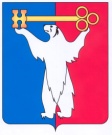 АДМИНИСТРАЦИЯ ГОРОДА НОРИЛЬСКАКРАСНОЯРСКОГО КРАЯПОСТАНОВЛЕНИЕ15.11.2016                                    		г. Норильск                                		 № 539О внесении изменений в постановление Администрации города Норильска от 16.01.2012 № 10 В целях совершенствования работы по урегулированию вопросов въезда иностранных граждан на территорию муниципального образования город Норильск, ПОСТАНОВЛЯЮ:1. Внести в Порядок рассмотрения заявлений граждан, зарегистрированных       на территории муниципального образования город Норильск, на въезд                            на территорию муниципального образования город Норильск иностранных граждан, для которых принимающей организацией выступает Администрация города Норильска, утвержденный постановлением Администрации города Норильска           от 16.01.2012 № 10 (далее - Порядок), следующие изменения:1.1. В пункте 2.1 Порядка слова «телефон 42-72-78» заменить словами «телефон 43-71-43». 1.2. В подпункте «з» пункта 2.3 Порядка слова «свидетельство о праве собственности на жилое помещение» заменить словами «выписка из Единого государственного реестра прав на недвижимое имущество и сделок с ним или свидетельство о государственной регистрации прав на недвижимое имущество».1.3. Подпункт «и» пункта 2.3 Порядка после слов «оригинал выписки                   из домовой (поквартирной) книги» дополнить словами «и финансово-лицевого счета».1.4. В подпункте «г» пункта 3.5 Порядка слова «либо непогашенную или неснятую судимость за совершение тяжкого, особо тяжкого преступления на территории Российской Федерации,» исключить.1.5. Подпункт «д» пункта 3.5 Порядка дополнить словами «, - в течение трех лет со дня вступления в силу последнего постановления о привлечении к административной ответственности».1.6. Раздел 3 Порядка дополнить пунктом 3.12 следующего содержания:«3.12. При рассмотрении заявлений с датой въезда иностранных граждан                    на территорию муниципального образования город Норильск в 2017 году Комиссия предупреждает заявителя о планируемой реконструкции взлетно-посадочной полосы аэропорта «Норильск» в период с 01.06.2017 по 15.09.2017, об уменьшении в связи с этим пассажиропотока в данный период, и рекомендует выбирать даты для въезда иностранного гражданина на территорию муниципального образования город Норильск с учетом указанного обстоятельства.».1.7. В приложении № 3 к Порядку:1.7.1. Слова «Телефон: 42-72-78, 43-72-79, 42-72-76» заменить словами «Телефон: 43-71-00, 43-71-20, 43-71-43».1.7.2. Слова «Факс: (3919) 42-50-90, 42-73-50» заменить словами «Факс: (3919) 43-71-21, 43-71-41».2. Опубликовать настоящее постановление в газете «Заполярная правда» и разместить его на официальном сайте муниципального образования город Норильск.3. Настоящее постановление вступает в силу после его официального опубликования в газете «Заполярная правда».Руководитель Администрации города Норильска			       Е.Ю. Поздняков